“ПОГОДЖЕНО”															“ЗАТВЕРДЖЕНО”ГОЛОВА   ПРОФКОМУ			      	              									       ДИРЕКТОР     ШКОЛИ _________І.Дяків												                  ___________І. ПавлівГ Р А Ф І К чергування вчителів 5 - 11 класівна І півріччя 2014-2015 навчального року                                     ПОГОДЖЕНО														     ЗАТВЕРДЖУЮ       ГОЛОВА   П К											                         ДИРЕКТОР   ШКОЛИ ___________І.Дяків												___________І. ПАВЛІВ				Косар Г.В.Винник   Л.І.Дацко  Л.П.Верхоляк  Т.М.Лендяк   Л.А.Задвірна  А.А.Стасів  Р.І.Волошинович Н.С. Семанів  Л.І.Тарасевич С.В.Притула  Н.М.Дирів О.Б.Дяків І.Б.Хоптяк  П.М.Ковальчук  В.В.Хоптяк Р.В.Катаман  Л.П.Войціщук  Г.Г.Гультайчук  Л.Я.Смик  С.В.Сагайдак   А.Я.Готліб  Л.М.Шкромида З.М.Маліборська  Н. П.Хортів Л.В.Сагайдак   Л.З.Гуцуляк  О.І.Пазяк  Т.М.Гладенька О.П.Янущак  Т.Л.Павлів М.І.Малендевич О.В.Іванченко О.В.Креховецька  М.І.Мельниченко Т.ЯАтаманчук  Г.А.Сенко  О.Я.Павляк   Я.М.Зорій Р.М.Ємчура Н.П.Шинкар Т.М.Воробець Л.Я.Богданова О.М.Шинкар Т.М.Барнич Н.П.Козловська Н.М.Завадецька Л.Я.Волощук Л.Б.Качак Л.П.Косар Д.М.Зорій Л.В.Шинкар Т.М.Чалчинська Л.А.Мицак Л.М.Палійчук Т.О.Волощук   Л.Б.Габльовська О.М.Герич Н.М.Попелюк  І.Б.Волощук Л.Б.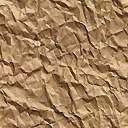 